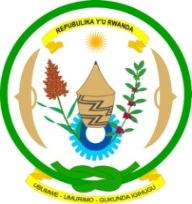 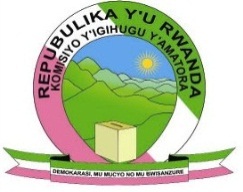 REPUBULIKA Y’U RWANDAKOMISIYO Y’IGIHUGU Y’AMATORA								Ukwakira, 2022Ilisiti y’ImbonerahamweImbonerahamwe ya 1: Incamake ya gahunda y’amatora	4Imbonerahamwe ya 2: Ingengo y’imali yakoreshejwe mu myiteguro n’amatora nyir’izina ya Komite y’Abunzi	4Imbonerahamwe ya 3: Umubare w'Abakorerabushake bakoreshejwe mu matora	8Imbonerahamwe ya 4: Ubwitabire bw’abahuguwe taliki ya 05-09/09/2022	10Imbonerahamwe ya 5: Ubwitabire bw’abahuguwe taliki ya 12/09/2022	10Imbonerahamwe ya 6:Ubwitabire mu matora mu Mudugudu muri buri  Karere	13Imbonerahamwe ya 7:Ubwitabire bw’abatoye mu Mudugudu muri buri Ntara n’Umujyi wa Kigali	14Imbonerahamwe ya 8: Umubare w’Abakandida biyamamaje n’uw’abatowe ku rwego rw’Umudugudu muri buri Karere	14Imbonerahamwe ya 9: Umubare w’Abakandida biyamamaje n’uw’abatowe ku rwego rw’Umudugudu mu Ntara n’Umujyi wa Kigali	15Imbonerahamwe ya 10:Ubwitabire mw’itora ry’Abakandida bazatorwamo abagize Komite y’Abunzi mu Murenge muri buri Karere	16Imbonerahamwe ya 11: Ubwitabire mw’itora ry’Abakandida bazatorwamo Komite y’Abunzi mu Murenge mu Ntara n’Umujyi wa Kigali	17Imbonerahamwe ya 12: Umubare w’Abakandida biyamamaje n’uw’abatowe bazatorwamo Komite y’Abunzi ku rwego rw’Umurenge muri buri Karere	17Imbonerahamwe ya 13: Umubare w’Abakandida biyamamaje n’uw’abatowe bazatorwamo Komite y’Abunzi ku rwego rw’Umurenge mu Ntara n’Umujyi wa Kigali	18Imbonerahamwe ya 14:Umubare w’abatowe muri  Komite y’Abunzi ku rwego rw’Akagari muri buri Karere	19Imbonerahamwe ya 15: Umubare w’abatowe muri Komite y’Abunzi ku rwego rw’Akagari mu Ntara n’Umujyi wa Kigali	20Imbonerahamwe ya 16: Ubwitabire mu itora rya Komite y’Abunzi  ku rwego rw’ Umurenge muri buri Karere	21Imbonerahamwe ya 17: Ubwitabire mu itora rya Komite y’Abunzi  ku rwego rw’ Umurenge mu Ntara n’Umujyi wa Kigali	22Imbonerahamwe ya 18:Umubare w’abatowe muri  Komite y’Abunzi ku rwego rw’Umurenge muri buri Karere	22Imbonerahamwe ya 19: Umubare w’abatowe muri Komite y’Abunzi ku rwego rw’Umurenge mu Ntara n’Umujyi wa Kigali	23Imbonerahamwe ya 20: Abunzi batowe ku rwego rw’Akagari n’urw’Umurenge ku rwego rw’Intara n’Umujyi wa Kigali	25Imbonerahamwe ya 21: Icyegeranyo cy’Abagore n’Abagabo batowe mu mwaka wa 2015 na 2022 mu  Kagari no ku  Murenge hasingiwe ku gitsina	25I.INTANGIRIROKomisiyo y’Igihugu y’Amatora (KIA) ni urwego rushinzwe gutegura no kuyobora amatora ku nzego zose z’Igihugu n’aya Referandumu nk’uko biteganywa n’Itegeko Nshinga mu ngingo yaryo ya 139. Komisiyo y’Igihugu y’Amatora kandi itegura ikanatanga inyigisho z’uburere mboneragihugu ku matora mu rwego rwo kuzamura imyumvire y’abaturage ku migendekere y’amatora n’imiyoborere muri rusange.Ni muri urwo rwego muri Nzeri-Ukwakira 2022, ishingiye ku itegeko No 37/2016/OL ryo kuwa 08/09/2016 rigena imitunganyirize, ifasi, ububasha n’imikorere bya Komite y’Abunzi cyane cyane mu ngingo yaryo ya 6, inashingiye ku mabwiriza No 01/2022 yo kuwa 01/09/2022 ,Komisiyo y’Igihugu y’amatora yateguye inayobora amatora ya Komite y’Abunzi ku rwego rw'Utugari n'Imirenge.Iyi raporo iragaragaza uko ayo matora yagenze n’ibyayavuyemo mu Ntara zose n’Umujyi wa Kigali. II.IMYITEGURO Y’AMATORAMu myiteguro y’amatora ya Komite y’abunzi, hateguwe ibikorwa byinshi, iby’ingenzi ni ibi bikurikira:2.1. Gahunda y’amatora ya Komite y’AbunziImbonerahamwe ya 1: Incamake ya gahunda y’amatora2.2.Ingengo y’imali yakoreshejweImbonerahamwe ya 2: Ingengo y’imali yakoreshejwe mu myiteguro n’amatora nyir’izina ya Komite y’AbunziIngengo y’imali yakoreshejwe igera kuri 91.79 % nk’uko bigaragara muri iyi mbonerahamwe ya 2 hejuruKubirebana no kumenyekanisha ibikorwa by’amatora binyuze mw’itangazamakuru n’itumanaho hakoreshejwe amafaranga make hagereranijwe nayari yarateganirijwe icyo gikorwa kubera ko Komisiyo y’Igihugu y’Amatora yahitishaga ibiganiro n’amatangazo  kuri Radiyo y’Igihugu ( RBA) gusa.Mu gutegura ingengo y’imali hari hateganyijwe amaradiyo menshi n’ibinyamakuru bitandukanye  ntibyaje gushoboka ko bikoreshwa bitewe nuko Komisiyo y’Igihugu y’Amatora yari itaragirana  amasezerano nayo maradiyo n’ibinyamakuru.2.3.Inama n’AbafatanyabikorwaMu rwego rwo guharanira kandi imigendekere myiza y’amatora, hakozwe  inama zahuzaga Komisiyo y’Igihugu y’amatora n’izindi nzego:Taliki ya 28/08/2022:Inama na Minisiteri y’Ubutabera ifite mu nshingano yayo imikorere y’urwego rw’Abunzi.Taliki ya 02/09/2022: Inama n’Abanyamabanga Nshingwabikorwa b’Inama z’Igihugu ( Inama y’Igihugu y’Urubyiruko, Inama y’Igihugu y’Abagore, Inama y’Igihugu y’Abantu bafite ubumuga)Taliki ya 07/09/2022: Inama na Minisiteri y’Ubutegetsi bw’Igihugu  n’Abayobozi b’Intara,Umujyi wa Kigali n’ab’Uturere.Taliki ya 14/09/2022: Inama n’inzego za Leta zishinzwe  iby’imiyoborere ( Governance Cluster):Minisiteri y’Ubutegetsi bw’Igihugu Minisiteri y’Ububanyi n’Amahanga n’UbutwereraneMinisiteri y’UbutaberaMinisiteri y’IngaboMinisiteri y’UmutekanoMinisiteri y’Abakozi ba Leta n’UmurimoAbahagarariye PrimatureIkigo cy’Igihugu cy’Imiyoborere Muri izo nama zose humvikanwaho ko hagiye kubaho ubufatanye bwa hafi mu gutegura amatora hibandwa cyane mu kumenyekanisha ibikorwa byayo.2.4.Gutegura Amabwiriza y'amatoraMbere yo gutangira imyiteguro irebana n'amatora, Komisiyo y’Igihugu y’amatora  yateguye Amabwiriza No 01/2022 yo kuwa 01/09/2022 agena imigendekere yayo matora, agezwa ku nzego za Leta  zigira uruhare mu matora.2.5.Gukangurira abaturage ibijyanye n'amatoraMu rwego rwo gutegura amatora ya Komite y'Abunzi , Komisiyo y'Igihugu y'Amatora yateguye uburyo butandukanye bwo kumenyekanisha amatora ya Komite y’Abunzi no kwigisha abaturage imigendekere yayo.Bumwe mu buryo bwakoreshejwe ni ubu bukurikira:Ibiganiro ku maradiyoAmatangazo kuri radiyoIkiganiro “Dusangire ijambo”Ibiganiro n'AbanyamakuruSpot kuri RadioImbuga nkoranyambagaInama n'Ubuyobozi bw'Inzego z'Ibanze, kugira ngo nabwo  buyakangurire abaturage.2.6.Kugena, gutegura Site z’itora no kuzigezaho ibikoresho by'itoraSite z’itora zagenwe hashingiwe ku rwego ruberaho amatora. Nyuma yo kugena Site zizatorerwaho, ibikoresho (Amabwiriza, imigereka, impapuro z’itora) n'ibindi bikoresho byangombwa byarateguwe bigezwa aho amatora yagombaga kubera.Muri rusange hagenwe hanakoreshwa Sites z’itora 14.754 ku rwego rw’Imidugugu, ku rwego rw’Utugari zari 2.146 , ku Mirenge zari 4162.7.Gutegura no kunoza ilisiti y’Inteko itoraHateguwe ilisiti z’abagize Inteko itora hashingiwe ku nzego amatora azaberaho. Ilisiti zakozwe ni iz’abagize Inama Njyanama ku rwego rw’Akagari bangana na 37.387 , abagize Inama Njyanama ku rwego rw’Umurenge bangana na 8.686. Hanatangajwe umubare w’abagombaga gutora ku rwego rw’Imidugugu bangana na 7.548.738.2.8.Gushaka no gushyiraho abakorerabushake bayoboye amatoraNk'uko amatora yabaye mu byiciro bitatu bitewe n'Urwego yabereyeho, Komisiyo y'Igihugu y'Amatora yashyizeho abakorerabushake bayayoboye ishingiye ku rwego yaberagaho.Ku rwego rw'Umudugudu,itora ryayobowe n’Umuhuzabikorwa w’itora afatanyije n’umuseseri umwe. Muri buri Kagali , itora ryayobowe na Perezida w’ibiro by’itora afatanyije n’Umuseseri umwe. Ku rwego rw’Umurenge,itora ryayobowe n’abashinzwe amatora ku Murenge. Muri rusange hakoreshejwe abakorerabushake bangana na 34.622 nk’uko bigaragara mu mbonerahamwe ya 3 ikurikira.Imbonerahamwe ya 3: Umubare w'Abakorerabushake bakoreshejwe mu matoraIyi mbonerahamwe iragaragaza ko abakorerabushake bakoreshejwe mu matora ku rwego rw’Imirenge ari 832 harimo abagore 243 ( 71%) n’abagabo 589 ( 71%); ku rwego rw’Utugari bari 4.290 harimo abagore 1.533 ( 36%) n'abagabo 2.757 ( 64%) naho ku rwego rw’Imidugudu bari 29.500 harimo abagore 14.040 (48%) n’abagabo 15.460 (52%).Mu Gihugu hose hakoreshejwe abagera ku 34.622 harimo abagore 15.816 (46%) n’abagabo 18.806 ( 54%)2.9.Amahugurwa ku Mabwiriza agenga amatora n'Imikorere ya Komite y'AbunziMu rwego rwo kugira ngo amatora azayoborwe neza, hahuguwe Abakorerabushake bayoboye  amatora ku rwego rw’Imidugudu, Utugari n’Imirenge, bakaba barahuguwe ku nshingano,imiterere,imikorere n’uruhare rw’abagize Komite y’Abunzi mu buzima bw’Igihugu n’amabwiriza agenga amatora ya Komite y’Abunzi. Bahuguwe kandi ku nshingano n’imyitwarire by’abakorerabushake ku matora.Ubwitabire  mu mahugurwa yo kuva taliki 05-09/09/2022 no kuwa 12/09/2022Taliki ya 05-09/09/2022 amahugurwa yari agenewe abashinzwe amatora ku Murenge, ba Perezida b’ibiro by’itora n’Umuseseri umwe kuri buri biro by’itora akaba yaraberaga ku Murenge  naho taliki ya 12/09/2022 yari agenewe abaseseseri bayoboye amatora ku rwego rw’Imidugudu akaba yaragiye abera ku Tugali.Imbonerahamzwe ikurikira iragaragaza ubwitabire muri ayo mahgurwaImbonerahamwe ya 4: Ubwitabire bw’abahuguwe taliki ya 05-09/09/2022Nk’uko iyi mbonerahamwe ibigaragaza, abahuguwe ni 4.982 kuri 5.112 bangana na 97% barimo abagabo 3.381 (68%) n’abagore 1.601 (32%)Imbonerahamwe ya 5: Ubwitabire bw’abahuguwe taliki ya 12/09/2022Iyi mbonerahamwe iragaragaza ko abitabiriye bari 29.280 kuri 29.542 bangana na 99% harimo abagabo 15.454 (53%) n’abagore 13.826 (47%)*Mu mahugurwa yombi abitabiriye bari 34.262 kuri 34.654 bangana na 98.8 harimo abagabo 18.835 ( 55%) n’abagore 15.427( 45%)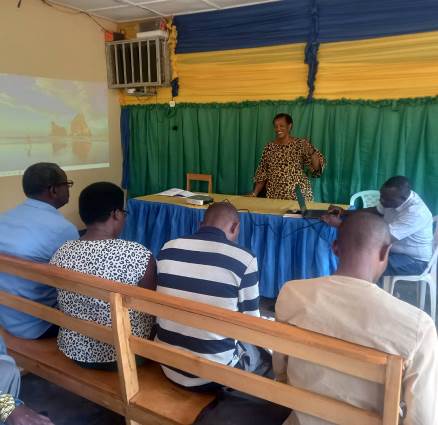 Umunyamabanga Nshingwabikorwa wungirije wa KIA ahugura bamwe mu bakorerabushake bazayobora amatora  mu Karere ka GatsiboIII.IMIGENDEKERE Y’AMATORA NYIRIZINA3.1.AMATORA KU RWEGO RW’UMUDUGUDUTaliki ya 17/09/2022, habaye amatora ku rwego rw’Umudugudu yo gutora  Abakandida bazatorwamo  Komite y’Abunzi ku rwego rw’Akagari no ku rwego rw’Umurenge.  Muri rusange abaturage bitabiriye bishimishije igikorwa cyo guhitamo Abakandida bazatoramo Abunzi ku Tugari no ku Mirenge. Nk’uko bigaragara mu mbonerahamwe ya 6, mu matora y’Abakandida ku rwego rw’Umudugudu, ubwitabire rusange bwari 6.446.987 kuri 7.548.738 (85%) .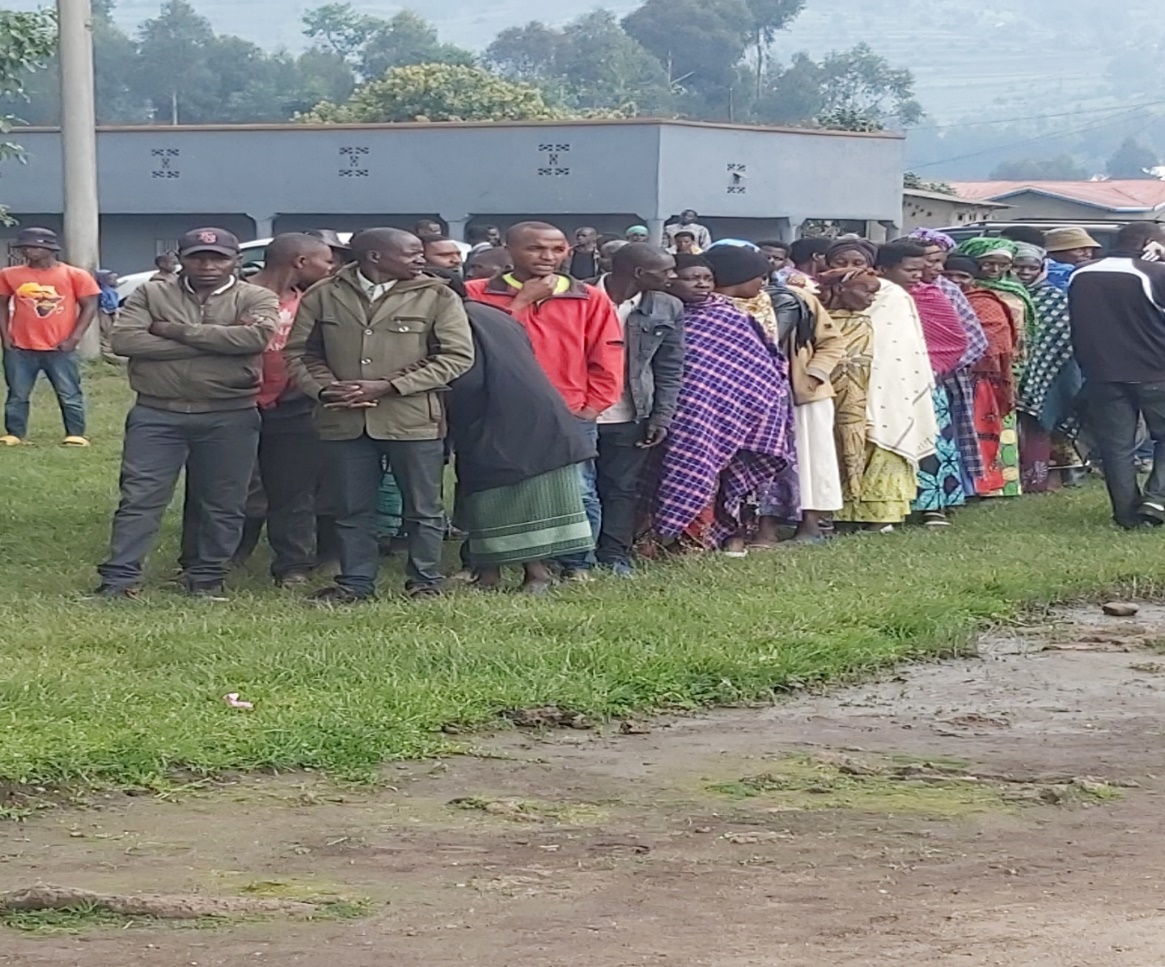 Ifoto igaragaza abaturage baje kwitorera abakandida bazatorwamo abunzi ku rwego rw’Akagari n’UmurengeImbonerahamwe ya 6:Ubwitabire mu matora mu Mudugudu muri buri  Karere Imbonerahamwe ya 7:Ubwitabire bw’abatoye mu Mudugudu muri buri Ntara n’Umujyi wa KigaliIyi mbonerahamwe iragaragaza ko abagombaga gutora bari 7,548,738 hakaba haratoye 6,446,987 bangana na 85%Imbonerahamwe ya 8: Umubare w’Abakandida biyamamaje n’uw’abatowe ku rwego rw’Umudugudu muri buri KarereImbonerahamwe ya 9: Umubare w’Abakandida biyamamaje n’uw’abatowe ku rwego rw’Umudugudu mu Ntara n’Umujyi wa KigaliNk’uko iyi mbonerahamwe ibigaragaza umubare w’abiyamamarije kuba abakandida bangana na 106,397 harimo abagore 53.810 ( 50.6%) n’abagabo 52.587 ( 49.4%).Abakandida batowe bakaba ari 62,694 barimo abagore 31,461 ( 50.2%) n’abagabo 31,233 ( 49.8)3.2.AMATORA KU RWEGO RW’AKAGARI.Taliki ya 24/09/2022, habaye amatora ku rwego rw’Akagari. Yari agamije gutoranya Abakandida bazazamuka ku rwego rw'Umurenge kugira ngo bazatorwemo abagize Komite y’Abunzi kuri urwo rwego no gutora abagize Komite y'Abunzi ku rwego rw'Akagari.Ubwitabire mu gutora ku rwego rw’Utugari abakandida bazazamuka ku rwego rw’Imirenge mu Ntara n’Umujyi wa Kigali bwari  90.44%Imbonerahamwe ya 10:Ubwitabire mw’itora ry’Abakandida bazatorwamo abagize Komite y’Abunzi mu Murenge muri buri KarereImbonerahamwe ya 11: Ubwitabire mw’itora ry’Abakandida bazatorwamo Komite y’Abunzi mu Murenge mu Ntara n’Umujyi wa KigaliImbonerahamwe iragaragaza ko kubagomba gutora ari 37,387 hatoye 33,815 bangana na 90.44%Imbonerahamwe ya 12: Umubare w’Abakandida biyamamaje n’uw’abatowe bazatorwamo Komite y’Abunzi ku rwego rw’Umurenge muri buri KarereImbonerahamwe ya 13: Umubare w’Abakandida biyamamaje n’uw’abatowe bazatorwamo Komite y’Abunzi ku rwego rw’Umurenge mu Ntara n’Umujyi wa KigaliIyi mbonerahamwe iragaragaza ko umubare w’abiyamamaje kuba abakandida ari 19,950 harimo abagore 10,021 ( 50.2%) n’abagabo 9,929 ( 49.8%). Abatowe ni 8,412 harimo abagore 4,131 ( 49%) n’abagabo 4,281 ( 51%)Imbonerahamwe ya 14:Umubare w’abatowe muri  Komite y’Abunzi ku rwego rw’Akagari muri buri KarereImbonerahamwe ya 15: Umubare w’abatowe muri Komite y’Abunzi ku rwego rw’Akagari mu Ntara n’Umujyi wa KigaliIyi mbonerahamwe  irerekana  ko umubare     w’abiyamamaje kujya muri Komite y’Abunzi ku rwego rw’Utugali ari 45.173 harimo abagore 22.478 ( 49.8%) n’abagabo 22.695 ( 50.2%).Hatowe abagize Komite y’Abanzi 15.022 harimo abagore 7.255 ( 48%) n’abagabo 7.767 ( 52%)3.3.AMATORA KU RWEGO RW’UMURENGETaliki ya 01/10/2022, habaye amatora ku rwego rw’Umurenge , yari agamije gutora abagize Komite y’Abunzi ku rwego rw’Umurenge batorwa mu bakandida batorewe ku rwego rw’Akagari.Imbonerahamwe ya 16: Ubwitabire mu itora rya Komite y’Abunzi  ku rwego rw’ Umurenge muri buri KarereImbonerahamwe ya 17: Ubwitabire mu itora rya Komite y’Abunzi  ku rwego rw’ Umurenge mu Ntara n’Umujyi wa KigaliNk’uko iyi mbonerahamwe ibigaragaza kubagombaga gutora 8,686 hatoye 7,819 bangana na 90 %Imbonerahamwe ya 18:Umubare w’abatowe muri  Komite y’Abunzi ku rwego rw’Umurenge muri buri KarereImbonerahamwe ya 19: Umubare w’abatowe muri Komite y’Abunzi ku rwego rw’Umurenge mu Ntara n’Umujyi wa KigaliNk’uko iyi mbonerahamwe ibigaragaza abayimamarije kuba abakandida bari 7,639 harimo abagore 3,737 ( 49%) n’abagabo 3,902 ( 51%). Abagize Komite y’Abunzi batowe  ni 2,912 harimo abagore 1,411 ( 48.45%) n’abagabo 1,501 ( 51.5%) Imbonerahamwe ya 20: Abunzi batowe ku rwego rw’Akagari n’urw’Umurenge ku rwego rw’Intara n’Umujyi wa KigaliIyi mbonerahamwe iragaragaza ko abagore batowe ku rwego rw’Akagari ari 48% naho ku rwego rw’Umurenge bari 48.5% mu gihe abagabo ku rwego rw’Akagari bari 52% , ku rwego rw’Umurenge ari 51.5%Imbonerahamwe ya 21: Icyegeranyo cy’Abagore n’Abagabo batowe mu mwaka wa 2015 na 2022 mu  Kagari no ku  Murenge hashingiwe ku gitsinaNk’uko iyi mbonerahamwe ibigaragaza mu 2022 abagore batowe ari benshi ugereranyije no  mu mwaka wa 2015. Mu mwaka wa 2022 mu Tugari, abagore  batowe ni 48% ; mu Mirenge naho hatorwa 48 % mu gihe mu mwaka wa 2015 mu Tugari, abagore batowe ni 43.4 % ; mu Mirenge hatorwa 43.7%.IV.IBYAGENZE NEZA MURI AYA MATORA- Gahunda y’amatora yubahirijwe uko yari yateguwe;- Muri aya matora y'abagize Komite y'Abunzi, habayeho ubufatanye bushimishije hagati y’inzego zitandukanye mu gukangurira abaturage kwitabira ayo matora;ubwitabire mu matora yo ku rwego rw’Utugali bwari 90.44% ku Mirenge bukaba bwari bugeze kuri 90%;- Hatowe umubare w’Abunzi b’abagore benshi hagereranijwe n’abari baratowe mu 2015- Muri rusange hatowe abagize Komite y’Abunzi bafite ubushobozi n’ubunyangamugayo bitanga icyizere ko izo Komite zizakora neza muri Manda yazo y’imyaka itanu (05).V.IMBOGAMIZI ZAGARAGAYE MU MATORA YA KOMITE Z’ABUNZIN'ubwo hari byinshi byashimwe mu matora ya Komite z'Abunzi, hari mbogamizi  zagaragaye ariko ntizabujije imigendekere myiza y'amatora, harimo izi zikurikira:1.Imodoka zakoreshejwe zagiye ziboneka zikererewe biturutse ku makompanyi afitanye isoko na Leta.2.Bimwe mu bikoresho by’itora ( Impapuro z’itora) byabonetse bigoye.VI.IBYANOZWA Gukorana bya hafi n’ibigo bikodesha imodoka ( Company)kugirango imodoka ziboneke hakiri kare kandi zujuje ibisabwa;Guteganya ku gihe ibikoresho byose bikenerwa mu matora;VII.UMUSOZOMuri rusange amatora ya Komite y’Abunzi yagenze neza cyane kubera ubufatanye Komisiyo y’Igihugu y’Amatora yagiranye n’inzego zitandukanye harimo Ministeri y‘Ubutabera, Minisiteri y’Ubutegetsi bw’Igihugu... n’Inzego z’ibanze.Ubu bufatanye ku nzego zitandukanye zigira uruhare mu matora ni ingenzi no mu matora ari imbere.MUTIMUKEYE  NicoleVisi Perezida wa Komisiyo y’Igihugu y’AmatoraNOIBIKORWAIGIHE1.Gushyiraho no guhugura abazayobora amatora05-12/09/20222.Amatora y’Abakandida ku rwego rw’Imidugudu, bazavamo Komite y’Abunzi ku rwego rw’Akagari n’Umurenge17/09/20223.Amatora y’Abakandida ku rwego rw’Akagari, bazavamo Komite y’Abunzi ku rwego  rw’Umurenge naya Komite y’Abunzi ku rwego rw’Akagari24/09/20224.Amatora ya Komite y’Abunzi ku rwego rw’Umurenge01/10/2022IGIKORWAAMAFARANGA YARI ATEGANYIJWEAMAFARANGA YAKORESHEJWEIJANISHAAmahugurwa y’abayoboye amatora 170.213.476168.238.97698.82. Amafaranga y’ingendo y’abakorerabushake bateguye aho amatora azabera11.874.72011.872.7201003.Gutegura no kuyobora amatora ku rwego rw’umudugudu                                   95.621.180                                 95.621.1801004.Gutegura no kuyobora amatora ku rwego rw’utugali5.453.3005.453.300                1005.Gutegura no kuyobora amatora ku rwego rw’imirenge                                   5.453.300                                   5.453.3001006. Gukurikira amatora yose 1.995.6001.995.6001007.Uduhimbazamusyi tw’abakorerabushake315.248.000293.221.000938. Amafaranga yakoreshejwe mu gutubura imfashanyigisho,impapuro z’itora,imigereka,amabwiriza44.597.13244.597.1321009.Kumenyekanisha ibikorwa by’amatora binyuze mw’Itangazamakuru n’Itumanaho60.560.00022.939.08037.810.Kwandika mu mashini abunzi batowe40.178.92040.178.920100IGITERANYO CYOSE751.195.628689.571.20891.79%AKAREREABAKORERABUSHAKE BAYOBOYE  AMATORA Y’ABUNZIABAKORERABUSHAKE BAYOBOYE  AMATORA Y’ABUNZIABAKORERABUSHAKE BAYOBOYE  AMATORA Y’ABUNZIABAKORERABUSHAKE BAYOBOYE  AMATORA Y’ABUNZIABAKORERABUSHAKE BAYOBOYE  AMATORA Y’ABUNZIABAKORERABUSHAKE BAYOBOYE  AMATORA Y’ABUNZIABAKORERABUSHAKE BAYOBOYE  AMATORA Y’ABUNZIABAKORERABUSHAKE BAYOBOYE  AMATORA Y’ABUNZIABAKORERABUSHAKE BAYOBOYE  AMATORA Y’ABUNZIAKAREREKu rwego rw'UmurengeKu rwego rw'UmurengeKu rwego rw'AkagariKu rwego rw'AkagariKu rwego rw'UmuduguduKu rwego rw'UmuduguduBOSE HAMWEBOSE HAMWEAKAREREGOREGABOBOSEGOREGABOBOSEGOREGABOGABOBOSEBOSEMU MAJYARUGURUBURERA14203450881383427987981,1401,1401,312GAKENKE83038631311945197137131,2321,2321,464GICUMBI113142681502184028568561,2581,2581,518MUSANZE19113056801363714934938648641,030RULINDO14203453891425084804809889881,164IGITERANYO RUSANGE661121782905388282,1423,3403,3405,4825,4826,488MU BURENGERAZUBANYABIHU81624391071463885485489369361,106NGORORERO7192647991464054304308358351,007RUBAVU42024471131604505865861,0361,0361,220KARONGI71926601161765215535531,0741,0741,276RUTSIRO6202631931243835835839669661,116RUSIZI82836581281865516096091,1601,1601,382NYAMASHEKE9213051851365296436431,1721,1721,338IGITERANYO RUSANGE491431923337411,0743,2273,9523,9527,1797,179      8,445MU MAJYEPFOGISAGARA7192640781185135195191,0321,0321,176HUYE6222874801545964164161,0121,0121,194KAMONYI816245365118298336336634634      776MUHANGA618245769126310352352662662812NYAMAGABE102434123611846574154151,0721,0721,290NYANZA614204359102441399399840840962NYARUGURU4242841103144371293293664664836RUHANGO4141840781185924744741,0661,0661,202IGITERANYO RUSANGE511512024715931,0643,7783,2043,2046,9826,9828,248MU BURASIRAZUBABUGESERA4263052901425825505501,1321,1321,304RWAMAGANA7212872921645573913919489481,140KAYONZA618243961100449393393842842966NGOMA13152845831284704764769469461,102KIREHE7172421991205496756751,2241,2241,368GATSIBO6222846911374717327321,2031,2031,368NYAGATARE42428491622115367167161,2521,2521,491IGITERANYO RUSANGE471431903246781,0023,6143,9333,9337,5477,5478.739Mu Mujyi wa KigaliKICUKIRO11920275582384268268652652754NYARUGENGE81220355994401297297698698         812GASABO1119305393146494466466960960         1,136IGITERANYO RUSANGE3040701152073221,2791,0311,031         2,310         2,310 2,702IGITERANYO CYOSE2435898321,5332,7574,29014,04015,46015,46029,50029,500                     34,622ABAGOMBAGA GUHUGURWAABAGOMBAGA GUHUGURWAABAGOMBAGA GUHUGURWAABAHUGUWEABAHUGUWEABAHUGUWEABAHUGUWEABAHUGUWEGABOGOREBOSEGABO%GOREGORE%BOSE%1.AMAJYARUGURU6433631.0066216434834836969962.AMAJYEPFO8364141.25082367403403331.226983.IBURASIRAZUBA8703261.19685674307307261.163974.IBURENGERAZUBA8833831.26687170372372301.243985.UMUJYI WA KIGALI221173394210551711714538197IGITERANYO3.4531.6595.1123.381681.6011.601324.98297INTARA/UMUJYI WA KIGALIABAGOMBAGA GUHUGURWAABAGOMBAGA GUHUGURWAABAGOMBAGA GUHUGURWAABAHUGUWEABAHUGUWEABAHUGUWEABAHUGUWEABAHUGUWEINTARA/UMUJYI WA KIGALIGABOGOREBOSEGABO%%GORE%BOSE%1.AMAJYARUGURU3.0592.4235.4823.04556562.399445.444992.AMAJYEPFO3.5023.4806.9823.49450.250.23.46149.86.95599.63.IBURASIRAZUBA4.0983.4547.5524.07754543.442467.519994.IBURENGERAZUBA3.8863.2967.1823.88654543.296467.1821005.UMUJYI WA KIGALI1.0291.3152.34495244441.228562.18093IGITERANYO15.56613.96829.54215.454535313,8264729.28099AKAREREABAGOMBAGAGUTORAABATOYEABATOYEAKAREREABAGOMBAGAGUTORAUMUBAREIJANISHAIntara y'AmajyaruguruBURERA259,090210,75981GAKENKE269,918257,71595GICUMBI278,947238,21385MUSANZE244,157186,71376RULINDO220,022206,32594IGITERANYO RUSANGE1,272,1341,099,72586Intara y’AmajyepfoGISAGARA242,704207,87086HUYE229,140179,93478KAMONYI275,080235,00985MUHANGA239,012183,39177NYAMAGABE258,007219,98585NYANZA199,959154,51677NYARUGURU199,674171,83283RUHANGO231,987184,27279IGITERANYO RUSANGE1,875,5631,543,22782Intara y’IburasirazubaBUGESERA      266,137      240,103 90GATSIBO      317,699       275,837 87KAYONZA      249,841       213,260 85KIREHE      277,249       252,007 91NGOMA      247,592       231,959 94NYAGATARE      334,639       272,281 81RWAMAGANA      195,996       179,230 91IGITERANYO RUSANGE  1,889,153  1,664,677 88Intara y’IburengerazubaKARONGI193,569174,27690NGORORERO252,519231,80492NYABIHU212,724      194,531 91NYAMASHEKE224,427208,12393RUBAVU242,641222,95892RUSIZI242,863227,91794RUTSIRO190,311      173,738 91IGITERANYO RUSANGE1,559,0541,433,34792Umujyi wa KigaliGASABO440,667327,87074KICUKIRO263,902197,01175NYARUGENGE248,265181,13073IGITERANYO RUSANGE952,834706,01174IGITERANYO CYOSE7,548,7386,446,98785INTARA N'UMUJYI WA KIGALIUBWITABIREUBWITABIREUBWITABIREINTARA N'UMUJYI WA KIGALIAbagombaga gutoraAbatoyeAbatoyeINTARA N'UMUJYI WA KIGALIAbagombaga gutoraBose%AMAJYARUGURU1,272,1341,099,72586AMAJYEPFO1,875,5631,543,22782IBURASIRAZUBA  1,889,153  1,664,677 88IBURENGERAZUBA1,559,0541,433,34792UMUJYI WA KIGALI952,834706,01174IGITERANYO CYOSE7,548,7386,446,98785INTARAAKAREREUMUBARE W'ABIYAMAMARIJE KUBA ABAKANDIDAUMUBARE W'ABIYAMAMARIJE KUBA ABAKANDIDAUMUBARE W'ABIYAMAMARIJE KUBA ABAKANDIDAUMUBARE W'ABAKANDIDA BATOWEUMUBARE W'ABAKANDIDA BATOWEUMUBARE W'ABAKANDIDA BATOWEINTARAAKAREREGOREGABOBOSEGOREGABOBOSEAMAJYARUGURUBURERA1,7421,7733,5151,0221,1382,160AMAJYARUGURUGAKENKE2,3592,2674,6261,5961,5723,168AMAJYARUGURUGICUMBI2,5222,3774,8991,5111,4012,912AMAJYARUGURUMUSANZE1,5861,6743,2601,0011,0162,017AMAJYARUGURURULINDO1,9541,7713,7251,1191,0222,141IGITERANYO RUSANGEIGITERANYO RUSANGE10,1639,86220,0256,2496,14912,398AMAJYEPFOGISAGARA1,8261,6723,4989278691,796AMAJYEPFOHUYE2,2381,9764,2141,1891,0702,259AMAJYEPFOKAMONYI1,4171,5382,9558369061,742AMAJYEPFOMUHANGA1,6751,4443,1009449031,847AMAJYEPFONYAMAGABE2,2912,1944,4851,3971,3202,717AMAJYEPFONYANZA1,2991,3082,6087447921,536AMAJYEPFONYARUGURU1,6221,6463,2671,0221,0642,086AMAJYEPFORUHANGO1,7161,5373,2539387991,747IGITERANYO RUSANGEIGITERANYO RUSANGE14,08413,31527,3807,9977,72315,730IBURASIRAZUBABUGESERA1,8721,7013,5731,0909662,056IBURASIRAZUBAGATSIBO1,9941,8473,8411,0191,0442,063IBURASIRAZUBAKAYONZA1,5611,5623,1237757571,532IBURASIRAZUBAKIREHE1,6711,8123,4838929351,827IBURASIRAZUBANGOMA1,2301,0352,2659789151,893IBURASIRAZUBANYAGATARE2,9592,9845,9431,5011,5863,087IBURASIRAZUBARWAMAGANA2,0481,9854,0331,2381,1532,391IGITERANYO RUSANGEIGITERANYO RUSANGE13,33512,92626,2617,4937,35614,849IBURENGERAZUBAKARONGI224822494497143213152747IBURENGERAZUBANGORORERO20162044406097110041975IBURENGERAZUBANYABIHU1,6851,78234671,0781,0712149IBURENGERAZUBANYAMASHEKE192519223847102610072033IBURENGERAZUBARUBAVU85091717675449521496IBURENGERAZUBARUSIZI228022944574139113252716IBURENGERAZUBARUTSIRO1,3231,46627899099491858IGITERANYO RUSANGEIGITERANYO RUSANGE1232712674250017351762314974COKGASABO1,8131,8133,5721,0421,0902,132COKKICUKIRO8779011,7786116211,232COKNYARUGENGE1,21110962,3077186711,389IGITERANYO RUSANGEIGITERANYO RUSANGE3,9013,8107,6572,3712,3824,753IGITERANYO CYOSEIGITERANYO CYOSE53,81052,587106,39731,46131,23362,694INTARA/UMUJYI WA KIGALIUMUBARE W'ABIYAMAMARIJE KUBA ABAKANDIDAUMUBARE W'ABIYAMAMARIJE KUBA ABAKANDIDAUMUBARE W'ABIYAMAMARIJE KUBA ABAKANDIDAUMUBARE W'ABAKANDIDA BATOWEUMUBARE W'ABAKANDIDA BATOWEUMUBARE W'ABAKANDIDA BATOWEINTARA/UMUJYI WA KIGALIGOREGABOBOSEGOREGABOBOSEAMAJYARUGURU10,1639,86220,0256,2496,14912,398AMAJYEPFO14,08413,31527,3807,9977,72315,720IBURASIRAZUBA13,33512,92626,2617,4937,35614,849IBURENGERAZUBA1232712674250017,3517,62314,974UMUJYI WA KIALI3,9013,8107,6572,3712,3824,753IGITERANYO CYOSE53,81052,587106,39731,46131,23362,694AKAREREABAGOMBAGAGUTORAABATOYEABATOYEAKAREREABAGOMBAGAGUTORAUMUBAREIJANISHAIntara y'AmajyaruguruBURERA1,2731,126     88.45 GAKENKE1,5921,481     93.03 GICUMBI1,6211,466     90.44 MUSANZE1,158984     84.97 RULINDO1,2521,189     94.97 IGITERANYO RUSANGE6,8966,24690.57Intara y’AmajyepfoGISAGARA    1,226         1,114      90.86 HUYE    1,351         1,177      87.12 KAMONYI      899            821      91.32 MUHANGA    1,013            905      89.34 NYAMAGABE    1,430         1,263      88.32 NYANZA      857            814      94.98 NYARUGURU    1,011            960      94.96 RUHANGO    1,154         1,028      89.08 IGITERANYO RUSANGE8,9418,08290.39Intara y’IburasirazubaBUGESERA1,3601,240     91.18 GATSIBO1,4311,336     93.36 KAYONZA981886     90.32 KIREHE1,3381,209     90.36 NGOMA1,2251,097     89.55 NYAGATARE1,7581,613     91.75 RWAMAGANA1,3321,250     93.84 IGITERANYO RUSANGE9,4258,63191.58Intara y’IburengerazubaKARONGI1,4671,26586.2NGORORERO1,1391,06093.1NYABIHU1,1661,05390.3NYAMASHEKE1,3951,28792.3RUBAVU1,3611,22990.3RUSIZI1,4761,34791.3RUTSIRO1,1491,02489.1IGITERANYO RUSANGE9,1538,26590.3Umujyi wa KigaliGASABO1,3131,118     85.15 KICUKIRO802716     89.28 NYARUGENGE857757     88.33 IGITERANYO RUSANGE2,9722,59187.18IGITERANYO CYOSE37,38733,81590.44INTARA N'UMUJYI WA KIGALIUBWITABIREUBWITABIREUBWITABIREINTARA N'UMUJYI WA KIGALIAbagombaga gutoraAbatoyeAbatoyeINTARA N'UMUJYI WA KIGALIAbagombaga gutoraBose%AMAJYARUGURU6,8966,24690.57AMAJYEPFO8,9418,08290.39IBURASIRAZUBA9,4258,63191.58IBURENGERAZUBA9,1538,26590.3UMUJYI WA KIGALI2,9722,59187.18IGITERANYO CYOSE37,38733,81590.44INTARAAKAREREUMUBARE W'ABIYAMAMARIJE KUBA ABAKANDIDAUMUBARE W'ABIYAMAMARIJE KUBA ABAKANDIDAUMUBARE W'ABIYAMAMARIJE KUBA ABAKANDIDAUMUBARE W'ABAKANDIDA BATOWEUMUBARE W'ABAKANDIDA BATOWEUMUBARE W'ABAKANDIDA BATOWEINTARAAKAREREGOREGABOBOSEGOREGABOBOSEAMAJYARUGURUBURERA419428847163183346AMAJYARUGURUGAKENKE5425021,044199179378AMAJYARUGURUGICUMBI487414901248261509AMAJYARUGURUMUSANZE288262550147151298AMAJYARUGURURULINDO402365767166161327IGITERANYO RUSANGEIGITERANYO RUSANGE2,1381,9714,1099239351858AMAJYEPFOGISAGARA       309       299         608      127       131        258 AMAJYEPFOHUYE       381       333         714      155       163        318 AMAJYEPFOKAMONYI       219       236         455      111       124        235 AMAJYEPFOMUHANGA       346       320         666      126       108        234 AMAJYEPFONYAMAGABE       372       369         741      152       164        316 AMAJYEPFONYANZA       181       212         393      103         91        194 AMAJYEPFONYARUGURU       294       285         579      139       104        243 AMAJYEPFORUHANGO       277       280         557      142       144        286 IGITERANYO RUSANGEIGITERANYO RUSANGE2,3792,3344,7131,0551,0292,084IBURASIRAZUBABUGESERA319269588161137298IBURASIRAZUBAGATSIBO365418783129141270IBURASIRAZUBAKAYONZA251294545110128238IBURASIRAZUBAKIREHE277299576120133253IBURASIRAZUBANGOMA312296608138138276IBURASIRAZUBANYAGATARE331350681135153288IBURASIRAZUBARWAMAGANA342325667133143276IGITERANYO RUSANGEIGITERANYO RUSANGE2,1972,2514,4489269731,899IBURENGERAZUBAKARONGI413414827127147274IBURENGERAZUBANGORORERO       405       471 876     114       128 242IBURENGERAZUBANYABIHU37446283687132219IBURENGERAZUBANYAMASHEKE507433940162138300IBURENGERAZUBARUBAVU298315613109139248IBURENGERAZUBARUSIZI356331687183172355IBURENGERAZUBARUTSIRO265267532124132256IGITERANYO RUSANGEIGITERANYO RUSANGE2,6182,69353119069881894COKGASABO301285586142151293COKKICUKIRO14015129186102188COKNYARUGENGE24824449293103196IGITERANYO RUSANGEIGITERANYO RUSANGE6896801,369321356677IGITERANYO CYOSEIGITERANYO CYOSE10,0219,92919,9504,1314,2818,412INTARA/UMUJYI WA KIGALIUMUBARE W'ABIYAMAMARIJE KUBA ABAKANDIDAUMUBARE W'ABIYAMAMARIJE KUBA ABAKANDIDAUMUBARE W'ABIYAMAMARIJE KUBA ABAKANDIDAUMUBARE W'ABIYAMAMARIJE KUBA ABAKANDIDAUMUBARE W'ABIYAMAMARIJE KUBA ABAKANDIDAUMUBARE W'ABAKANDIDA BATOWEUMUBARE W'ABAKANDIDA BATOWEUMUBARE W'ABAKANDIDA BATOWEUMUBARE W'ABAKANDIDA BATOWEUMUBARE W'ABAKANDIDA BATOWEINTARA/UMUJYI WA KIGALIGORE%GABO%BOSEGORE%GABO%BOSEAMAJYARUGURU2,138521,971484,10992349.793550.31,858AMAJYEPFO2,37950.52,33449.54,7131,05550.61,02949.42,084IBURASIRAZUBA2,197492,251514,44892649973511,899IBURENGERAZUBA2,618492,69351531190648988521894UMUJYI WA KIALI68950.368049.71,36932147.435652.6677IGITERANYO CYOSE10,02150.29,92949.819,9504,131494,281518,412INTARAAKAREREUMUBARE W'ABIYAMAMARIJE KUBA ABAKANDIDAUMUBARE W'ABIYAMAMARIJE KUBA ABAKANDIDAUMUBARE W'ABIYAMAMARIJE KUBA ABAKANDIDAUMUBARE W'ABAKANDIDA BATOWEUMUBARE W'ABAKANDIDA BATOWEUMUBARE W'ABAKANDIDA BATOWEINTARAAKAREREGOREGABOBOSEGOREGABOBOSEAMAJYARUGURUBURERA7167541,470216267483AMAJYARUGURUGAKENKE1,0741,0382,112326353679AMAJYARUGURUGICUMBI1,1461,1482,294360403763AMAJYARUGURUMUSANZE6326171,249225251476AMAJYARUGURURULINDO6996711,370252245497IGITERANYO RUSANGEIGITERANYO RUSANGE4,2674,2288,4951,3791,5192,898AMAJYEPFOGISAGARA          670           631        1,301           202           211           413 AMAJYEPFOHUYE          794           697        1,491           276           263           539 AMAJYEPFOKAMONYI          546           601        1,147           191           222           413 AMAJYEPFOMUHANGA          732           690        1,422           214           227           441 AMAJYEPFONYAMAGABE       1,053           988        2,041           330           314           644 AMAJYEPFONYANZA          481           489           970           196           161           357 AMAJYEPFONYARUGURU          762           798        1,560           235           269           504 AMAJYEPFORUHANGO          523           493        1,016           224           189           413 IGITERANYO RUSANGEIGITERANYO RUSANGE   5,561    5,387  10,948    1,868    1,856    3,724 IBURASIRAZUBABUGESERA8447691,613258239497IBURASIRAZUBAGATSIBO7227641,486221262483IBURASIRAZUBAKAYONZA437461898168182350IBURASIRAZUBAKIREHE5675621,129194226420IBURASIRAZUBANGOMA6986481,346220228448IBURASIRAZUBANYAGATARE1,1881,3162,504340402742IBURASIRAZUBARWAMAGANA8408361,676269305574IGITERANYO RUSANGEIGITERANYO RUSANGE5296535610,6521,670 1,844 3,514 IBURENGERAZUBAKARONGI8771,0071,884282334616IBURENGERAZUBANGORORERO          892           910 1,802          242           269 511IBURENGERAZUBANYABIHU          809           828 1,637          246           265 511IBURENGERAZUBANYAMASHEKE8508811,731231245476IBURENGERAZUBARUBAVU7628811,643268292560IBURENGERAZUBARUSIZI9168971,813310341651IBURENGERAZUBARUTSIRO6817311,412219215434IGITERANYO RUSANGEIGITERANYO RUSANGE5,7876,13511,9221,7981,9613,759COKGASABO6406971,337240271511COKKICUKIRO5185061024136151287COKNYARUGENGE409386795164165329IGITERANYO RUSANGEIGITERANYO RUSANGE   1,567    1,589    3,156       540       587    1,127 IGITERANYO CYOSEIGITERANYO CYOSE 22,478  22,695  45,173    7,255    7,767  15,022 INTARA/UMUJYI WA KIGALIUMUBARE W'ABIYAMAMARIJE KUBA ABAKANDIDAUMUBARE W'ABIYAMAMARIJE KUBA ABAKANDIDAUMUBARE W'ABIYAMAMARIJE KUBA ABAKANDIDAUMUBARE W'ABAKANDIDA BATOWEUMUBARE W'ABAKANDIDA BATOWEINTARA/UMUJYI WA KIGALIGORE%GABO%BOSEGORE%GABO%BOSEAMAJYARUGURU4,26750.24,22849.88,4951,37947.61,51952.42,898AMAJYEPFO   5,561 50.8   5,387 49.2 10,948    1,868 50.2   1,856 49.8   3,724 IBURASIRAZUBA5,29649.75,35650.310,6521,670 47.51,844 52.53,514 IBURENGERAZUBA5,78748.56,13551.511,9221,79847.81,96152.23,759UMUJYI WA KIALI   1,567 49.6   1,589 50.4   3,156       540 48      587 52   1,127 IGITERANYO CYOSE 22,478 49.8 22,695 50.2 45,173    7,255 48   7,767 52 15,022 AKAREREABAGOMBAGAGUTORAABATOYEABATOYEAKAREREABAGOMBAGAGUTORAUMUBAREIJANISHAIntara y'AmajyaruguruBURERA309259      83.82 GAKENKE396361      91.16 GICUMBI432389      90.05 MUSANZE301239      79.40 RULINDO337316      93.77 IGITERANYO RUSANGE1,7751,564      88.11 Intara y’AmajyepfoGISAGARA        257         235       91.44 HUYE        292         242       82.88 KAMONYI        254         235       92.52 MUHANGA        242         206       85.12 NYAMAGABE        363         323       88.98 NYANZA        203         178       87.68 NYARUGURU        293         279       95.22 RUHANGO        204         170       83.33 IGITERANYO RUSANGE     2,108      1,868       88.61 Intara y’IburasirazubaBUGESERA31428891.72GATSIBO29226089.04KAYONZA20718187.44KIREHE28126393.59NGOMA29126791.75NYAGATARE32029692.50RWAMAGANA31028892.90IGITERANYO RUSANGE2,0151,84391.46Intara y’IburengerazubaKARONGI30629094.8NGORORERO28227095.7NYABIHU26223890.8NYAMASHEKE30428292.8RUBAVU27924788.5RUSIZI38336695.6RUTSIRO26024293.1IGITERANYO RUSANGE2,0761,93591.46Umujyi wa KigaliGASABO309246      79.61 KICUKIRO199176      88.44 NYARUGENGE204187      91.67 IGITERANYO RUSANGE        712         609       85.53 IGITERANYO CYOSE 8,686   7,819   90 INTARA N'UMUJYI WA KIGALIUBWITABIREUBWITABIREUBWITABIREINTARA N'UMUJYI WA KIGALIAbagombaga gutoraAbatoyeAbatoyeINTARA N'UMUJYI WA KIGALIAbagombaga gutoraBose%AMAJYARUGURU1,7751,564      88.11 AMAJYEPFO     2,108      1,868       88.61 IBURASIRAZUBA2,0151,84391.46IBURENGERAZUBA2,0761,93591.46UMUJYI WA KIGALI        712         609       85.53 IGITERANYO CYOSE 8,686   7,819   90 INTARAAKAREREUMUBARE W'ABIYAMAMARIJE KUBA ABAKANDIDAUMUBARE W'ABIYAMAMARIJE KUBA ABAKANDIDAUMUBARE W'ABIYAMAMARIJE KUBA ABAKANDIDAUMUBARE W'ABAKANDIDA BATOWEUMUBARE W'ABAKANDIDA BATOWEUMUBARE W'ABAKANDIDA BATOWEINTARAAKAREREGOREGABOBOSEGOREGABOBOSEAMAJYARUGURUBURERA1441472916158119AMAJYARUGURUGAKENKE1811703517162133AMAJYARUGURUGICUMBI1941873817671147AMAJYARUGURUMUSANZE1331452785055105AMAJYARUGURURULINDO1621523145861119IGITERANYO RUSANGEIGITERANYO RUSANGE8148011615316307623AMAJYEPFOGISAGARA        122          120         242           47           44           91 AMAJYEPFOHUYE        131          137         268           49           49           98 AMAJYEPFOKAMONYI        103          117         220           39           45           84 AMAJYEPFOMUHANGA        123          111         234           38           46           84 AMAJYEPFONYAMAGABE        153          157         310           57           62         119 AMAJYEPFONYANZA          85            92         177           34           36           70 AMAJYEPFONYARUGURU        128          127         255           45           53           98 AMAJYEPFORUHANGO          79            87         166           28           35           63 IGITERANYO RUSANGEIGITERANYO RUSANGE        924          948      1,872         337         370         707 IBURASIRAZUBABUGESERA1611332945451105IBURASIRAZUBAGATSIBO126136262465298IBURASIRAZUBAKAYONZA98113211384684IBURASIRAZUBAKIREHE107112219404484IBURASIRAZUBANGOMA128128256514798IBURASIRAZUBANYAGATARE107137244455398IBURASIRAZUBARWAMAGANA114138252494998IGITERANYO RUSANGEIGITERANYO RUSANGE8418971,738323342665IBURENGERAZUBAKARONGI105128233424991IBURENGERAZUBANGORORERO114127241444791IBURENGERAZUBANYABIHU88123211404484IBURENGERAZUBANYAMASHEKE153131        284 5451105IBURENGERAZUBARUBAVU103128231384684IBURENGERAZUBARUSIZI1731593326066126IBURENGERAZUBARUTSIRO116126242434891IGITERANYO RUSANGEIGITERANYO RUSANGE8529221,774321351672COKGASABO1321402724956105COKKICUKIRO85101186313970COKNYARUGENGE8993182343670IGITERANYO RUSANGEIGITERANYO RUSANGE        306          334         640         114         131         245 IGITERANYO CYOSEIGITERANYO CYOSE 3,737  3,902 7,639 1,411  1,501  2,912INTARA/UMUJYI WA KIGALIUMUBARE W'ABIYAMAMARIJE KUBA ABAKANDIDAUMUBARE W'ABIYAMAMARIJE KUBA ABAKANDIDAUMUBARE W'ABAKANDIDA BATOWEUMUBARE W'ABAKANDIDA BATOWEUMUBARE W'ABAKANDIDA BATOWEINTARA/UMUJYI WA KIGALIGORE%GABO%BOSEGOREGORE%GABOGABOBOSEAMAJYARUGURU81450.480149.61,6153163165130730749623AMAJYEPFO        924 49         948 51     1,872         337         337 48        370         370 52        707 IBURASIRAZUBA84148897521,73832332348.634234251.4665IBURENGERAZUBA85248922521,7743213214835135152672UMUJYI WA KIALI        306 48         334 52        640         114         114 46.5        131         131 53.5        245 IGITERANYO CYOSE 3,737 49  3,902 517,639  1,411 1,41148.45  1,501  1,50151.55  2,912INTARA/UMUJYI WA KIGALIKU KAGARIKU KAGARIKU KAGARIKU MURENGEKU MURENGEKU MURENGEINTARA/UMUJYI WA KIGALIGORE%GABO%%BOSEGORE%%GABO%%BOSEAMAJYARUGURU1,379481,51952522,89831651513074949623AMAJYEPFO1,86850.11,85649.949.93,72433748483705252707IBURASIRAZUBA1,67047.51,84452.552.53,51432349493425151665IBURENGERAZUBA1,798481,96152523,75932148483515252672UMUJYI WA KIALI5404858752521,12711447471315353245IGITERANYO CYOSE7,255487,767525215,0221,41148.548.51,50151.551.52,912KU RWEGO RW’IGIHUGU                                                               17.934                                                               17.934                                                               17.934                                                               17.934                                                               17.934                                                               17.934                                                               17.934                                                               17.934                                                               17.934                                                               17.934                                                               17.934                                                               17.934                                                               17.934UMWAKAKU KAGARIKU KAGARIKU KAGARIKU MURENGEKU MURENGEKU MURENGEUMWAKAGORE%GABO%%BOSEGORE%%GABO%%BOSE20156,52743.48,50956.656.615,0361,27243.743.71,64056.356.32,91220227,255487,767525215,0221,41148481,501 52 52